ICAT Forest Assessment Reporting TemplateThis template is for the development of an ICAT Forest impact assessment. The reporting template is intended to serve as a guide to prepare a comprehensive report for communicating the results of the assessment. This template aligns with the key recommendations throughout the ICAT Forest Methodology and the reporting recommendations in Chapter 11. It includes tables from the methodology to guide users to provide recommended information for each assessment step. Chapter references are provided if users need to refer to the ICAT Forest Methodology for additional information. Users are encouraged to describe the output of each step in a narrative and/or visual form to prepare a comprehensive report. Further suggestions for completing the reporting template are given under each section heading below. In alignment with the principle of transparency, users are encouraged to provide clear and complete information for stakeholders to assess the credibility and reliability of the results. Disclose and document all relevant methods, data sources, calculations, assumptions and uncertainties. Disclose the processes, procedures and limitations of the assessment in a clear, factual, neutral and understandable manner through an audit trail with clear documentation. The information should be sufficient to enable a party external to the assessment process to derive the same results if provided with the same source data. If technical review is pursued, the assessment report should document all the information necessary to demonstrate how the impact assessment fulfills the key recommendations followed.All instructions and reporting suggestions, including this introductory text, can be deleted from the final document. REPORT TITLELogo Document Prepared by (individual or entity)Contact Information Report Date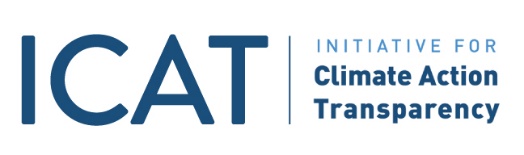 Table of ContentsInsert table of contentsSummary of the assessment Provide a general description of the assessment and a summary of the main findings, to enable an understanding of the assessment, including the following: Name of the policy or action assessed indicating whether the assessment applies to an individual policy/action or a package of related policies/actions. If a package is assessed, which policies or actions are included in the package. Person(s) or organization(s) that conducted the assessmentMonth/Year the assessment was completedWhether the assessment is an update of a previous assessment, if so, links to any previous assessmentsObjective(s) of the assessment (Reference: Chapter 2)Intended audience(s) of the assessment (Reference: Chapter 2)Opportunities for stakeholders to participate in the assessment (Reference: Chapter 4.2.5)The assessment boundary in terms of impacts covered, geographical and sectoral coverage, and the assessment period Whether the assessment is ex-ante, ex-post, or a combination of ex-ante and ex-post Main findings of the assessment(s) as well as any recommendations from the assessment team. A summary for policy makers should be short and concise. Technical review statement, if a technical review of the assessment was conducted Description of the policy or action (Reference: Chapter 5)Description of the policy Provide a description of the policy, including the following: Summary description of the policy (or a package of related policies) being assessed using the table below to provide the recommended information for the policyTable 2.1: Summary description of the policy Additional information about the policy, if relevant, using the table below Table 2.2 Additional information about the policy Individual policy or package of policiesExplain whether an individual policy or a package of policies is assessed. Describe the method used to determine whether to assess an individual policy or a package of policies. If a package of policies is assessed, describe which policies are included in the package.Ex-ante or ex-post assessmentDescribe whether the assessment is ex-ante, ex-post, or a combination of ex-ante and ex-postIdentification of impacts(Reference: Chapter 6)GHG impactsDescribe the GHG impacts of the policy, including the following: A list of all the stakeholders affected by, or with influence on, the policyA description of the inputs and administrative activities, using the table below. Add or remove rows as appropriate. Table 3.1: Inputs and administrative activitiesA description of the intermediate effects, using the table below. Add or remove rows as appropriate. Table 3.2: Intermediate effectsA list of all the potential GHG impacts of the policy. Note that all identified intermediate effects should be associated with a specific GHG impact. A causal chain, following the example below to display inputs and administrative activities, intermediate effects and GHG impact. A PowerPoint template for creating a causal chain is provided at: https://climateactiontransparency.org/icat-toolbox/forest-sector/Figure 3.1 Causal Chain3.2 GHG assessment boundaryList all the GHG impacts of the policy, using the table below. Indicate which GHG impacts are significant and therefore included in the GHG assessment boundary and explain the approach used to determine the significance. Include GHG sources and carbon pools that are excluded from the GHG assessment boundary, with justification for their exclusion. Table 3.3: GHG Impacts of the policy3.3 GHG assessment periodState the GHG assessment period and explain how it was defined.Baseline scenario(Reference: Chapter 7)State the approach chosen for estimating expected GHG impacts (emissions approach or activity data approach). (Reference: Chapter 4.2.2) Description of the baseline scenarioProvide a description of the baseline scenario and justification for why it is considered to most likely scenario. Include the following:Justification for the choice of whether to develop new baseline assumptions and data or to use published baseline assumptions and dataA list of policies, action and projects included in the baseline scenarioA list of implemented or adopted policies, actions or projects that are expected to affect the GHG sources or carbon pools included in the GHG assessment boundary but are excluded from the baseline scenario, with justification for their exclusion. Whether the baseline includes any planned policies and, if so, which planned policies are includedAn explanation about assumptions, trends, models and methods used (Reference: Chapter 7.1)Estimated baseline emissionsProvide the cumulative GHG emissions and removals for the baseline scenario. including the following: A list of the intended policy outcomes and associated target drivers, using the table belowTable 4.1: Intended policy outcomes, target drivers and policy measuresA list of the key parameters affected by policy measures, using the table belowTable 4.2: Key parameters affected by policy measuresA list of non-policy drivers included in the baseline scenario and a list of non-policy drivers that were considered for inclusion but are excluded from the baseline scenario, with justification for their exclusion. The categories for land stratification, including the method used to stratify land, data sources, calculations, assumptions and uncertaintiesThe area of land in each stratum, including the method use to estimate land area, data sources, calculations, assumptions and uncertaintiesThe carbon stock change (i.e. emission factor) for each carbon pool in each land stratum, including the method used to estimate carbon stock change, data sources, calculations, assumptions and uncertaintiesThe cumulative GHG emissions and removals for the baseline scenario, including the method used to estimate emissions, data sources, calculations, assumptions and uncertainties. Tables and graphs can be used for providing and displaying information in a clear and concise way.GHG impacts of the policy ex-ante (Reference: Chapter 8)Maximum implementation potentialProvide an estimate of the maximum implementation potential of the policy and a description of how it was estimatedPolicy design and national circumstancesAccount for the effect of policy design and national circumstances on the maximum implementation potential of the policy, including the following:A description and justification for how policy design and national circumstances affect the maximum implementation potential of the policy, using the table belowTable 5.1: Accounting for policy design and national circumstancesA refined estimate of the implementation potential after accounting for policy design and national circumstances Financial feasibilityAccount for the effect of financial feasibility on the maximum implementation potential of the policy, including the following:A description and justification for how financial feasibility affects the implementation potential of the policyA refined estimate of the implementation potential after accounting for the financial feasibility of the policyOther barriersAccount for the effect of other barriers on the maximum implementation potential of the policy, including the following:A description and justification for how other barriers affect the implementation potential of the policy, using the table belowTable 5.2 Accounting for other barriersA refined estimate of the implementation potential after accounting for other barriers GHG impacts of the policy ex-anteProvide the GHG impact of the policy, including the following:  Total annual and cumulative policy scenario emissions and removals over the GHG assessment period, if feasible based on the method used Year of expected fully realized GHG impact, if the policy implementation period or assessment period is shorter than the policy impact periodAn ex-ante estimate of the total net GHG impacts of the policy over the assessment period, and an estimate disaggregated by each GHG source and carbon pool included in the GHG assessment boundaryAny methodologies and assumptions used to estimate policy scenario emissions, including the emissions estimation methods (including any models) used The policy scenario values for key parameters (e.g. activity data, emission factors, GWP values) in the emissions estimation method(s) The methodology and assumptions used to estimate policy scenario values for key parameters, including whether each parameter is assumed to be static or dynamic All sources of data used to estimate key parameters, including activity data, emission factors, GWP values and assumptions The method or approach used to assess uncertainty An estimate or description of the uncertainty and/or sensitivity of the results, to help users of the information properly interpret the resultsTables and graphs can be used for providing and displaying information in a clear and concise way.GHG impacts of the policy ex-post (Reference: Chapter 9)Estimated or updated baseline emissionsIf applicable, provide an updated baseline emissions estimate using observed values for parameters that are not affected by the policy and estimated values for parameters that are affected by the policy.GHG impacts of the policy ex-postProvide the GHG impact of the policy, including the following:  The performance of the policy, including whether the inputs, activities and intermediate effects that were expected to occur, according to the causal chain, actually occurredTotal annual and cumulative policy scenario emissions and removals over the GHG assessment periodYear of expected fully realized GHG impact, if the policy implementation period or assessment period is shorter than the policy impact period.The methodology and assumptions used to estimate policy scenario emissions, including the emissions estimation methods (including any models) usedAll sources of data to estimate key parameters, including activity data, emission factors, GWP values and assumptionsAn estimate of the total cumulative GHG impacts of the policy over the assessment period, and disaggregated by each GHG source and carbon pool included in the GHG assessment boundaryThe method or approach used to assess uncertainty An estimate or description of the uncertainty and/or sensitivity of the results, to help users of the information properly interpret the resultsTables and graphs can be used for providing and displaying information in a clear and concise way.Monitoring performance over time(Reference: Chapter 10)Key performance indicatorsProvide a list of the key performance indicators used to track performance over time and the rationale for their selection, using the table below. Add or remove rows as needed.Table 7.1: Key performance indicators to monitorMonitored parametersProvide a list of parameters necessary to estimate GHG emissions ex-post, including sources of data, parameter type and monitoring frequency, using the table below. Add or remove rows as needed.  Table 7.2: Monitored parametersMonitoring plan Provide a description of the monitoring plan for monitoring key performance indicators and parameters.  Additional informationInclude any additional information that is relevant to the policy assessment including: How the policy is modifying longer-term trends in GHG emissions and removalsThe economic, social and environmental (sustainable development), and transformational impacts of the policyThe type of technical review undertaken (first, second or third party), the qualifications of the reviewers and the review conclusions. More guidance on reporting information related to technical review is provided in Chapter 9 of the ICAT Technical Review Guide. InformationDescription Title of the policyThe policy nameType of policyThe type of policy, such as those presented in Table 3.1 Description of specific interventionsThe specific mitigation practice and/or technology carried out as part of the policy or action, such as those presented in Box 3.1Status of the policyWhether the policy is planned, adopted or implementedDate of implementationThe date that the policy comes into effect (not the date that any supporting legislation is enacted)Date of completion (if relevant)If relevant, the date the policy ceases, such as the date a tax is no longer levied or the end date of an incentive scheme with a limited duration (not the date that the policy no longer has an impact)Implementing entity or entitiesThe entity or entities that implement(s) the policy, including the role of various local, subnational, national, international or any other entitiesObjectives and intended impacts or benefits of the policyThe intended impact(s) or benefit(s) of the policy (e.g., the purpose stated in the legislation or regulation)Level of the policyThe level of implementation, such as national level, subnational level, city level, sector level or project level Geographic coverageThe jurisdiction or geographic area where the policy is implemented or enforced, which may be more limited than all the jurisdictions where the policy has an impactSectors targetedThe sectors and subsectors targeted by the policyGreenhouse gases targetedThe GHGs the policy aims to control, which may be more limited than the set of GHGs that the policy affectsOther related policies or actionsList other policies or actions that may interact with the policy assessedInformationDescriptionIntended level of mitigation to be achieved and/or target level of other indicatorsIf relevant and available, the total emissions and removals from the sources and sinks targeted; the target amount of emissions to be reduced or removals to be enhanced as a result of the policy, both annually and cumulatively over the life of the policy (or by a stated date); and/or the target level of key indicators (such as hectares of land to conserve)Title of establishing legislation, regulations or other founding documentsThe name(s) of legislation or regulations authorizing or establishing the policy (or other founding documents, if there is no legislative basis)Monitoring, reporting and verification proceduresReferences to any monitoring, reporting and verification procedures associated with implementing the policyEnforcement mechanismsAny enforcement or compliance procedures, such as penalties for non-compliance or requirements for reportingReference to relevant documentsInformation to allow practitioners and other interested parties to access any guidance documents related to the policy (e.g. through websites)Broader context or significance of the policyThe broader context for understanding the policy Outline of sustainable development impacts of the policyAny anticipated sustainable development benefits other than GHG mitigationKey stakeholdersKey stakeholder groups affected by the policyOther relevant informationAny other relevant information (e.g. costs, non-GHG mitigation benefits)Detail/explanationGeographic location of effectTiming of effectInputsInputsInputsInputsAdministrative activitiesAdministrative activitiesAdministrative activitiesAdministrative activitiesIntermediate effectDetailsAffected parameterDirection of effectAmount of effectGeographic location of effectTiming of effect.GHG impactGHGLikelihoodRelative magnitudeSignificanceInclude or exclude, and explanationIntended policy outcomeDrivers and barriers Policy measures Intended policy outcomeActivity data Carbon stock change 1. Institutional arrangements and national circumstances1. Institutional arrangements and national circumstancesScorea.Can the policy be implemented with existing governance structures, institutional arrangements and legal mechanisms?b.Is there corruption in the areas or regions under consideration? If so, how extensive?c.Do stakeholders receiving the benefits offered by the policy have clear title and rights?d.How well can the levels of governance that influence land use coordinate to achieve the intended outcome?e.How well can coordination (e.g. resources, enforcement, data sharing) be carried out at subnational levels (e.g. between local municipalities), if necessary, according to the policy?2. Participation requirements2. Participation requirementsa.Is participation in, or compliance with, the policy voluntary or mandatory?3. Compliance monitoring and enforcement3. Compliance monitoring and enforcementa.Is a monitoring programme planned or in place to assess policy implementation?b.Is an enforcement measure part of the policy? If so, to what degree are similar standards, rules and regulations enforced, and how?4. Complementarity and synergies4. Complementarity and synergiesa.To what extent will supporting or complementary policies and actions in effect during the policy implementation period improve policy effectiveness?b.To what extent is the policy part of an interdisciplinary approach linking food security, ecosystem services and/or sustainable development?c.Are supportive measures in place to build the capacity and technical skills of affected stakeholders who will be implementing the policy?5. Policy implementation risks5. Policy implementation risksa.To what extent are the intended policy outcomes vulnerable to risks (including natural events and disasters) that could jeopardize or reverse the policy outcomes?b.Have research and pilot studies been conducted in the areas where the policy will be implemented, and do they demonstrate that the expected outcomes of the policy are feasible? 1. Institutional barriers1. Institutional barriersScorea.Are there any conflicting goals or jurisdictions between ministries or other agencies with respect to the implementation of the policy?b.Is there the potential for institutional racism, gender bias or age discrimination that could limit the policy effectiveness – for example by limiting participation of certain stakeholders based on their race, religion, gender or age? 2. Cultural barriers2. Cultural barriersa.Are different languages used in the region where the policy will be implemented?b.Is the policy congruent with cultural norms and values?c.Are there gender issues in access to resources or communication?d.Are there generational differences in work ethics and work approaches that could result in conflicts or disputes among stakeholders that might limit the ability to effectively implement the policy?e.Are there any areas or landmarks with religious significance of the region under consideration?f.Is there a group that has very strong opposition to the policy?3. Physical barriers3. Physical barriersa.Are land areas proposed for intervention easily accessible?b.Is the necessary physical infrastructure in place for the proposed policy? c.Are there any war conflicts in the country that would limit access to certain land areas?Key performance indicatorIndicator descriptionRationale for includingParameterSource of dataParameter typeMonitoring frequency